Форма 1Заполненная заявка является единственным документом для включения в список конкурсантов.НАЦИОНАЛЬНАЯ ПРЕМИЯ ИМЕНИ ВЛАДИМИРА ЗВОРЫКИНА ЗА ДОСТИЖЕНИЯ В ОБЛАСТИ РАЗВИТИЯ ТЕЛЕВИДЕНИЯ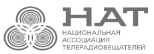 Номинация:*впишите название номинации*впишите название номинацииРегистрационный взнос за участие 17 500 руб.
Регистрационный взнос за участие 17 500 руб.
Название организации (отечественная или зарубежная компания):*впишите название организацииУровень изобретения:Усовершенствование прототипа.*Принципиально новый. (В  чем заключается принципиальная новизна предложенного инженерно технического решения?)*Инновационная привлекательность изобретения (Заключение лицензионных договоров о предоставлении права использования изобретения в Российской Федерации/ Заключение лицензионных договоров о предоставлении права использования изобретения за рубежом):                                                                                             Наличие патента:Да/НетОписание изобретения:Описание изобретения:Описание изобретения: